 Temat 4 dnia: Oto wyzwaniaEdukacja polonistycznaZadania do wykonania:Wprowadzenie dwuznaku Cz – czPodręcznik str 46-47 + filmik dołączony na Whatsapp. W czytance otocz pętlą dwuznak cz. Doskonal technikę czytania.Kiedy usłyszysz głoskę CZ, klaszcz– filmik na Whatsapp.  “Trudne pytania” - Co robi leszczyk, gdy pada deszczyk? - Co robi kaczka, gdy jedzie taczka? - Co robią beczki, gdy wpadną do rzeczki? - Co robią pączki, gdy trafią do rączki? - Czarku daj spokój, już nie męcz mnie! Odpowiedzieć na twe pytania nie da się! K. SzoplikDwuznak CZ składa się z połączenia dwóch liter „c” i „z” .Przepisz do zeszytu w wąskie linie cztery zdania z zadania 2 na str. 46 w podręczniku. Zeszyt Ćwiczeń str .41-42. W zeszycie kaligrafii uzupełnij literę CZ.Edukacja matematycznaZadania do wykonania:Doskonal umiejętności matematyczne korzystając m.in. ze strony matzoo.pl klasa 1Wykonaj załączniki matematyka Temat 5 dnia: Podróże z rodzicamiEdukacja polonistycznaZadania do wykonania:Wykonaj załączniki Ed. Polonistyczna oraz w zeszycie ćwiczeń str. 43. Doskonal tech. Czytania.Edukacja plastycznaZadania do wykonania: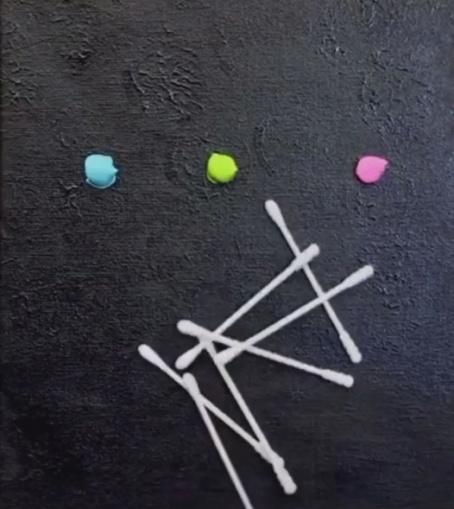 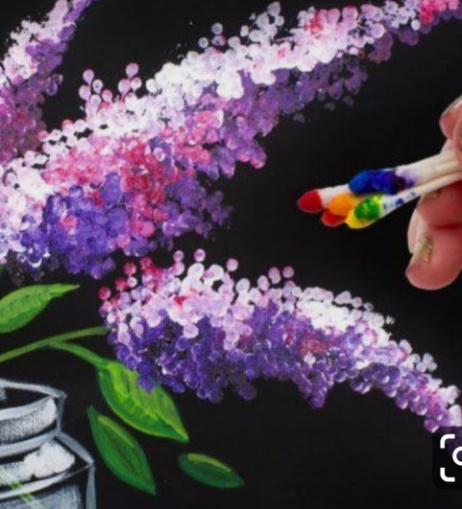 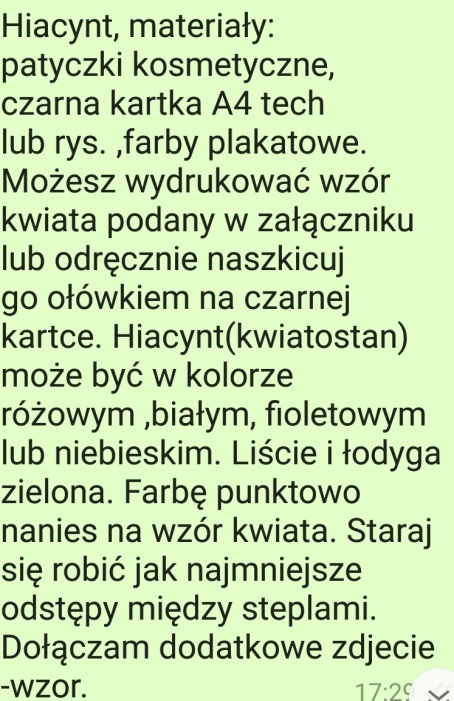 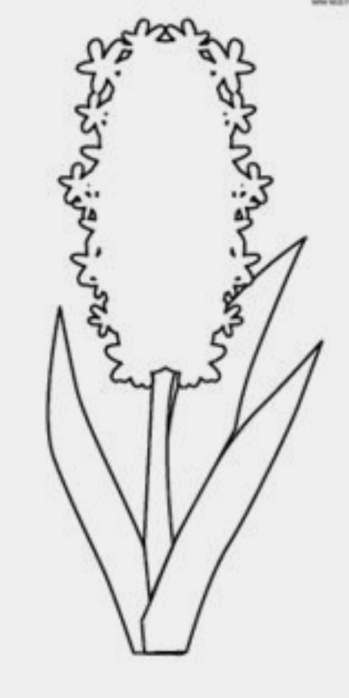 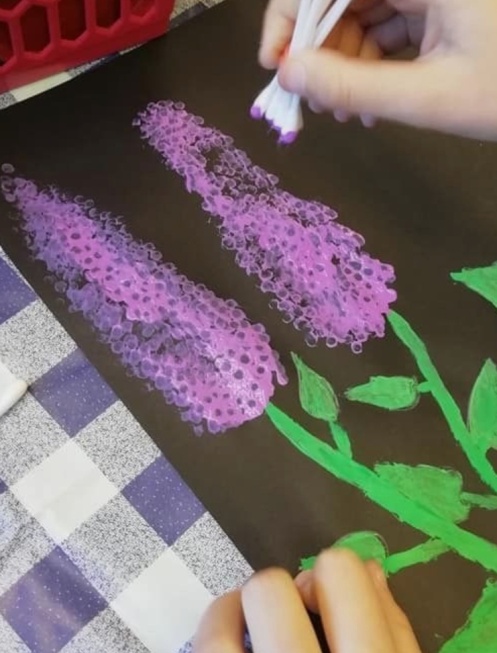 